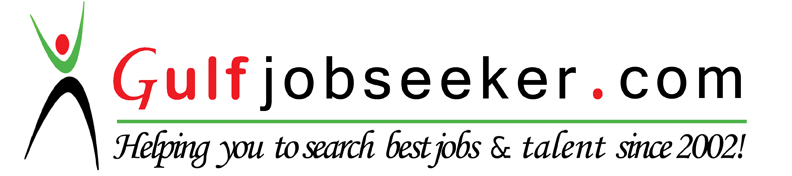 Whats app  Mobile:+971504753686 Gulfjobseeker.com CV No:259280E-mail: gulfjobseeker@gmail.com                     PERSONAL DETAILSSEX                                                                               MALEDATE OF BIRTH                                                         3 APRIL 1989MARITAL STATUS                                                    SINGLENATIONALITY                                                           ZIMBABWEANLANGUAGES                                                              ENGLISH Career Objective
-Seeking challenging opportunity with an organization where I can utilize my technical skills. I want to contribute to the organization with hard work, sincerity, patience and dedicationArea of Interest-Chemical analysis-Process control
-Heat Transfer Operation.
-Fluid Mechanics                                                  EDUCATION DETAILS                                  TERTIARY educationCOURSE                     -NATIONAL DIPLOMA IN CHEMICAL ENGINEERINGCOLLEGE                  -HARARE POLYTECHNIC COLLEGEPERIOD                      -2012-2013SUBJECTS                                                                           ENGEERING MATHEMATICS                                                                                        COMPUTER APPLICATIONS AND PACKAGES                                                          CHEMICAL ENGINEERING PRINCIPLES                                                                      INDUSTIAL CHEMICAL AND SAFETY                                                                        PHYSICAL CHEMISTRY                                                                                                       UNIT OPERATIONS                                                                                                              FLUID MECHANICS                                                                                      ENVIRONMENTAL POLLUTION AND CONTROL                                          COURSE                   -NATIONAL CERTIFICATE IN CHEMICAL ENGINEERING COLLEGE                -HARARE POLYTECHNIC COLLEGE               PERIOD                    - 2010 to 2011SUBJECT                                                                                            ENGINEERING DRAWING                                                                                                     PHYSICS AND ELECTRONICS                                                                                           GENERAL CHEMISTY AND ORGANIC CHEMISTRY                            COMMUNICATIONS AND DEVELOPMENT STUDIES                                       MICROBIOLOGY AND BIOCHEMISTRY                                                                MATHEMATICS                                                                                                                                                                                                    COMPUTERS                                                                                                                     NATIONAL AND STRATEGIC STUDIES                                                                                 ON THE JOB TRAINING                                                                                     ENTRENEURSHIP SKILLS DEVELOPMENT                                                                                                HIGH SCHOOL ATTENDED                          - ELLIS ROBINS BOYS HIGH           PERIOD                                                               -2003 to 2006 EXAMINATION BOARD                                  - ZIMSECNUMBER OF ORDINARY PASSES                - SIX     COMPUTER LITERACYMicrosoft WordMicrosoft ExcelMicrosoft Power PointWORK EXPERIENCE1) COMPANY                                   -JINDALAFRICA (JSPL)POSITION                                       -QUALITY CONTROL CHEMISTPERIOD                                           -SEPEMBER 2014  UP TO JANUARY 2016DUTIESCarrying out liberation tests,  proximate analysis and screening analysis(PSD) on coal samples from wash plant, mine and research holes( daily basis)Carrying out ultimate analysis of coal to determine carbon, hydrogen and nitrogen content(daily basis)Determining fluidity of coal by use of Plastometer Duel(daily basis)Determining of contraction and dilation of coal using Dilatometer Duel(daily basis)Carrying out ash fusion temperature at reducing and oxidising atmosphere(daily basis)Determining sulphur and carbon content using Sulphur Add-On apparatus(daily basis)Analysing GCV and NCV of  coal using the CV analyser( daily basis)Preparation of samples for analysis and warehousing of prepared samples as reserve for any future tests or recheck of already done tests(daily basis)Keeping an update inventory of all analysed powder samples(once a week)Receiving coal samples from geological department accompanied by sample intimation slipIssue warnings of out of specification results , using a non conformance procedureCarrying  out magnetite tests, size analysis of magnetite, wash ability tests on borehole samples, also float and sink analysisCarrying out dry and wet screen analysis on wash plant samples Recording and keep the results of all tests for reporting to HOD Quality Control Laboratory2) COMPANY                                               -UNIVERSITY OF ZIMBABWE   POSITION                                                 -LABORATORY TECHNICIAN (internship)   DEPARTMENT                                        -BIOLOGICAL SCIENCES   PERIOD                                                     -JANUARY 2013 TO DECEMBER 2013      DUTIESChecking chemical inventory, preparing practical’s forBSc Microbiology studentsBiological studentssupervising students performing experiments ,identifying and repairing fault laboratory equipmentPre- run of  all experimentsWater analysis 3) COMPANY                                                   -GRAIN MARKETING BOARD POSITION                                                      -CHEMICAL ENGINEER (Internship) DEPARTMENT                                            -STOCKFEEDS PERIOD                                                         -JANUARY 2011 TO DECEMBER 2011 DUTIES1) Analysis of nutrients in flour2) Testing moisture content in maize meal3) Fumigation of maize meal, beans4) Process control of maize meal plant5) Quality control of polypropylene bags6) Process control of tapeline  PERSONAL ATTRIBUTES Motivated team player with good analytical, planning and organizing skills. Result oriented and has a flair for achievement and progression.                          . Creative and has a passion for perfection in all endeavors Able to work as part of a team or individually. Ability to prioritize and plan effectively Flexible and willing to travel.. An ability to withstand a pressured team. Ensuring confidentiality at all times. Able to communicate effectively both verbally and in writing. Able to resolve problems and issues that arise during work Fully aware of all Health & Safety regulations and requirements. Mathematical and chemical aptitude